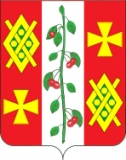 АДМИНИСТРАЦИЯ КРАСНОСЕЛЬСКОГОСЕЛЬСКОГО ПОСЕЛЕНИЯ ДИНСКОГО РАЙОНАПОСТАНОВЛЕНИЕот 26.11.2020                                                                                                     №153село КрасносельскоеОб утверждении муниципальной программы Красносельского сельского поселения Динского района «Поддержка малого и среднего предпринимательства на 2021-2025 годы»В соответствии со статьей 179 Бюджетного кодекса Российской Федерации, постановлением администрации Красносельского сельского поселения Динского района от 06.11.2014 № 200 «Об утверждении Порядка принятия решения о разработке, формирования, реализации и оценки эффективности реализации муниципальных программ Красносельского сельского поселения Динского района», Уставом Красносельского сельского поселения Динского района, п о с т а н о в л я ю: 1. Утвердить муниципальную программу «Поддержка малого и среднего предпринимательства в Красносельском сельском поселении» на 2021-2025 годы (прилагается).2. Общему отделу администрации Красносельского сельского поселения Динского района обнародовать настоящее постановление в установленном порядке и разместить на официальном сайте Красносельского сельского поселения Динского района.3. Контроль за выполнением настоящего постановления оставляю за собой.4. Настоящее постановление вступает в силу с 01.01.2021 года.Глава Красносельскогосельского поселения                                                                              М.В. КнышМуниципальная программаКрасносельского сельского поселения Динского района«Поддержка малого и среднего предпринимательства на 2021-2025 годы»2020 г.ПАСПОРТ
муниципальной программыКрасносельского сельского поселения Динского района«Поддержка малого и среднего предпринимательства» на 2021-2025 годы»(далее – муниципальная программа)Раздел 1Характеристика текущего состояния и прогнозразвития малого и среднего предпринимательства в Красносельском сельском поселении Динского района1.1. Администрация Красносельского сельского поселения Динского района способствует созданию благоприятных условий для дальнейшего развития малого и среднего предпринимательства, реализуя мероприятия муниципальной Программы мер по поддержке малого и среднего бизнеса.Основным достижением реализации Программы поддержки предпринимательства является то, что проблемы преодоления административных барьеров и отсутствие необходимой информационной поддержки стоят перед предпринимателями уже не так остро, как в предшествующие годы.Но, несмотря на улучшение правовых и финансово-экономических условий, не решен целый ряд проблем. В связи с этим, администрация Красносельского сельского поселения Динской район намерена:- продолжить работу по взаимодействию с объектами инфраструктуры поддержки малого и среднего предпринимательства поселения по реализации мероприятий Программы;-с целью повышения профессиональной подготовки предпринимателей, снижения административных барьеров на пути развития предпринимательства шире пропагандировать действующее законодательство в сфере малого и среднего предпринимательства.- оказывать содействие в проведении конкурсов, выставок, ярмарок для рекламы продукции местных предпринимателей, насыщения местного рынка высококачественными товарами и услугами.Увеличение численности субъектов малого и среднего предпринимательства, повышение занятости населения в сфере предпринимательства, увеличение доли участия предпринимательства в формировании валового внутреннего продукта поселения можно достичь путем активизации механизмов муниципальной поддержки малого и среднего предпринимательства, в связи с чем, возникает необходимость принятия ведомственной Программы поддержки малого и среднего предпринимательства в муниципальном образовании Красносельское сельское поселение Динского района, в рамках которой нужно продолжить работу: по совершенствованию нормативно правовой базы на подведомственной территории; созданию и развитию инфраструктуры субъектов малого и среднего предпринимательства, что сохранит уже существующие благоприятные условия для развития предпринимательства в поселении и обеспечит дополнительные возможности для нового этапа его развития..Раздел 2Цели, задачи и целевые показатели, сроки и этапы реализации муниципальной программы2.1. Цели муниципальной программы:2.1.1.Основными целями Программы является создание условий для дальнейшего развития предпринимательства как сектора экономики и устойчивой деятельности существующих субъектов малого и среднего предпринимательства в поселении, что является одним из условий решения социальных и экономических проблем поселения, повышения инвестиционной привлекательности. Развитие малого и среднего предпринимательства за период действия программы позволит обеспечить:- увеличение числа субъектов малого и среднего предпринимательства;- создание дополнительных рабочих мест;- увеличение доли участия субъектов малого и среднего предпринимательства в производстве товаров, оказании услуг, уплате налогов и т. д. на территории Красносельского сельского поселения Динского района;- повышение социальной эффективности деятельности субъектов малого и среднего предпринимательства (рост численности занятых в сфере малого и среднего предпринимательства, рост средних доходов и повышение уровня социальной защищенности работников малых и средних предприятий).2.2. Задачи муниципальной программы:Задачи Программы определяются ее конечной целью и заключаются в создании благоприятной среды, способствующей активизации предпринимательской деятельности, созданию новых рабочих мест и повышению благосостояния вовлеченных в предпринимательство широких слоев населения оценка имиджа администрации Красносельского сельского поселения Динского района, формируемого в информационном пространстве;формирование рейтинга источников информации о деятельности администрации Красносельского сельского поселения Динского района;корректировка информационной деятельности администрации Красносельского сельского поселения Динского района, основанной на анализе данных мониторинга информационного пространства;2.3. Целевые показатели муниципальной программы:Перечень целевых показателей муниципальной программы представлен в приложении № 1 к настоящей муниципальной программе.2.4. Реализация муниципальной программы рассчитана на 2021-2025 год. Этапы не предусмотрены.Раздел 3Перечень мероприятий муниципальной программы3.1. Основными мероприятиями муниципальной программы являются:Создание положительного имиджа малого и среднего предпринимательства;3.2. Повышение образовательного уровня предпринимателей, создание благоприятных условий для развития предпринимательства.Раздел 4Обоснование ресурсного обеспечения муниципальной программы5. Методика оценки эффективности реализации муниципальной программы Оценка эффективности реализации муниципальной программы проводится ежегодно и осуществляется в два этапа.На первом этапе осуществляется оценка эффективности реализации каждой из подпрограмм, ведомственных целевых программ, основных мероприятий, входящих в состав муниципальной программы, и включает:оценку степени реализации мероприятий подпрограмм (основных мероприятий) и достижения ожидаемых непосредственных результатов их реализации;оценку степени соответствия запланированному уровню расходов;оценку эффективности использования финансовых средств;оценку степени достижения целей и решения задач подпрограмм, ведомственных целевых программ, основных мероприятий, входящих в муниципальную программу (далее - оценка степени реализации подпрограммы (ведомственной целевой программы, основного мероприятия);На втором этапе осуществляется оценка эффективности реализации муниципальной программы в целом, включая оценку степени достижения целей и решения задач муниципальной программы.1. Степень реализации мероприятий оценивается для каждой подпрограммы (основного мероприятия), как доля мероприятий выполненных в полном объеме по следующей формуле:СРм = Мв / М, где:                                           (1)СРм - степень реализации мероприятий;Мв - количество мероприятий, выполненных в полном объеме, из числа мероприятий, запланированных к реализации в отчетном году;М - общее количество мероприятий, запланированных к реализации в отчетном году.2. Степень соответствия запланированному уровню расходов оценивается для каждой подпрограммы (основного мероприятия) как отношение фактически произведенных в отчетном году расходов на их реализацию к плановым значениям по следующей формуле:ССуз = Зф / Зп, где:                                       (2)ССуз - степень соответствия запланированному уровню расходов;Зф - фактические расходы на реализацию подпрограммы (основного мероприятия) в отчетном году;Зп - объемы финансовых средств, предусмотренные на реализацию соответствующей подпрограммы (основного мероприятия) на отчетный год в соответствии с действующей на момент проведения оценки эффективности реализации редакцией муниципальной программы.3. Эффективность использования финансовых средств рассчитывается для каждой подпрограммы (основного мероприятия) как отношение степени реализации мероприятий к степени соответствия запланированному уровню расходов по следующей формуле:              Эис = СРм / ССуз, где:                                     (3)  Эис - эффективность использования финансовых средств;СРм - степень реализации мероприятий (1);ССуз - степень соответствия запланированному уровню расходов (2).4. Для оценки степени достижения целей и решения задач (далее - степень реализации) подпрограммы, основного мероприятия определяется степень достижения плановых значений каждого целевого показателя, характеризующего цели и задачи подпрограммы, основного мероприятия.4.1. Степень достижения планового значения целевого показателя рассчитывается по следующим формулам:для целевых показателей, желаемой тенденцией развития которых является увеличение значений:СДп/ппз = ЗПп/пф / ЗПп/пп,                                   (4)для целевых показателей, желаемой тенденцией развития которых является снижение значений:СДп/ппз = ЗПп/пп / ЗПп/пф, где:                            (4-1)СДп/ппз - степень достижения планового значения целевого показателя подпрограммы (основного мероприятия);ЗПп/пф - значение целевого показателя подпрограммы (основного мероприятия) фактически достигнутое на конец отчетного периода;ЗПп/пп - плановое значение целевого показателя подпрограммы (основного мероприятия).5. Степень реализации подпрограммы (основного мероприятия) рассчитывается по формуле:СРп/п = (СДп/ппз1 + СДп/ппз2 + …+ СДп/ппзn) / n, где:       (5)СРп/п - степень реализации подпрограммы (основного мероприятия);СДп/ппз - степень достижения планового значения целевого показателя подпрограммы (основного мероприятия) ((4), (4-1);n - количество целевых показателей подпрограммы (основного мероприятия).При использовании данной формулы в случаях, если СДп/ппз >1, его значение принимается равным 1.При оценке степени реализации подпрограммы (основного мероприятия) координатором муниципальной программы могут определяться коэффициенты значимости отдельных целевых показателей. При использовании коэффициентов значимости приведенная выше формула преобразуется в следующую:СРп/п = СДп/ппз1*k1 + СДп/ппз2*k2 + …+ СДп/ппзn*ki, где:            (5-1)k1, k2, …, ki – коэффициенты значимости целевых показателей (удельный вес, отражающий значимость целевого показателя). Сумма коэффициентов значимости равна 1;i – количество коэффициентов значимости (равно количеству целевых показателей).6. Эффективность реализации подпрограммы (основного мероприятия) оценивается в зависимости от значений оценки степени реализации подпрограммы (основного мероприятия) и оценки эффективности использования финансовых средств по следующей формуле:ЭРп/п = СРп/п * Эис, где:                                    (6)ЭРп/п - эффективность реализации подпрограммы (основного мероприятия);СРп/п - степень реализации подпрограммы (основного мероприятия) ((5) или (5-1));Эис - эффективность использования финансовых средств (3).Эффективность реализации подпрограммы (основного мероприятия) признается высокой в случае, если значение ЭРп/п составляет не менее 0,90.Эффективность реализации подпрограммы (основного мероприятия) признается средней в случае, если значение ЭРп/п составляет не менее 0,80.Эффективность реализации подпрограммы (основного мероприятия) признается удовлетворительной в случае, если значение ЭРп/п составляет не менее 0,70.В остальных случаях эффективность реализации подпрограммы (основного мероприятия) признается неудовлетворительной.7. Для оценки степени достижения целей и решения задач (далее - степень реализации) муниципальной программы определяется степень достижения плановых значений каждого целевого показателя, характеризующего цели и задачи муниципальной программы.7.1. Степень достижения планового значения целевого показателя, характеризующего цели и задачи муниципальной программы, рассчитывается по следующим формулам:для целевых показателей, желаемой тенденцией развития которых является увеличение значений: СДмппз = ЗПмпф / ЗПмпп,                                   (7)для целевых показателей, желаемой тенденцией развития которых является снижение значений:СДмппз = ЗПмпп / ЗПмпф, где:                               (7-1)СДмппз - степень достижения планового значения целевого показателя, характеризующего цели и задачи муниципальной программы;ЗПмпф - значение целевого показателя, характеризующего цели и задачи муниципальной программы, фактически достигнутое на конец отчетного периода;ЗПмпп - плановое значение целевого показателя, характеризующего цели и задачи муниципальной программы.8. Степень реализации муниципальной программы рассчитывается по формуле:СРмп = (СДмппз1 + СДмппз2 + … + СДмппзm) / m, где:              (8)СРмп - степень реализации муниципальной программы;СДмппз - степень достижения планового значения целевого показателя, характеризующего цели и задачи муниципальной программы ((7), (7-1));m - количество целевых показателей, характеризующих цели и задачи муниципальной программы.При использовании данной формулы в случаях, если СДмппз>1, его значение принимается равным 1.При оценке степени реализации муниципальной программы координатором муниципальной программы могут определяться коэффициенты значимости отдельных целевых показателей. При использовании коэффициентов значимости приведенная выше формула преобразуется в следующую:СРмп = СДмппз1*k1 + СДмппз2*k2 + …+ СДмппзm*ki, где:              (8-1)k1, k2, …, ki – коэффициенты значимости целевых показателей (удельный вес, отражающий значимость целевого показателя). Сумма коэффициентов значимости равна 1;i – количество коэффициентов значимости (равно количеству целевых показателей).9. Эффективность реализации муниципальной программы оценивается в зависимости от значений оценки степени реализации муниципальной программы и оценки эффективности реализации входящих в нее подпрограмм (основных мероприятий) по следующей формуле:ЭРмп = 0,5*СРмп + 0,5*(ЭРп/п1*k1 + ЭРп/п2*k2 + … + ЭРп/пj*kj) / j, где:ЭРмп - эффективность реализации муниципальной программы;СРмп - степень реализации муниципальной программы ((8), (8-1));ЭРп/п - эффективность реализации подпрограммы (основного мероприятия) (6);k1, k2, …, kj - коэффициенты значимости подпрограммы (основного мероприятия) для достижения целей муниципальной программы, определяемый в методике оценки эффективности реализации муниципальной программы ее координатором. По умолчанию коэффициент значимости определяется по формуле:kj = Фj / Ф, где:Фj - объем фактических расходов (кассового исполнения) на реализацию j-той подпрограммы (основного мероприятия) в отчетном году;Ф - объем фактических расходов (кассового исполнения) на реализацию муниципальной программы;j - количество подпрограмм (основных мероприятий).Эффективность реализации муниципальной программы признается высокой в случае, если значение ЭРмп составляет не менее 0,90.Эффективность реализации муниципальной программы признается средней в случае, если значение ЭРмп, составляет не менее 0,80.Эффективность реализации муниципальной программы признается удовлетворительной в случае, если значение ЭРмп составляет не менее 0,70.В остальных случаях эффективность реализации муниципальной программы признается неудовлетворительной.6. Механизм реализации муниципальной программыи контроль за ее выполнениемМуниципальная программа реализуется посредством выполнения  основного мероприятия в составе, объемах и сроках, предусмотренных ею. Текущее управление муниципальной программой осуществляет ее координатор, который:обеспечивает разработку муниципальной программы, ее согласование с участниками муниципальной программы;формирует структуру муниципальной программы и перечень участников муниципальной программы;обеспечивает проведение общественных обсуждений по проекту муниципальной программы;организует реализацию муниципальной программы, координацию деятельности участников муниципальной программы;разрабатывает в пределах своих полномочий проекты муниципальных правовых актов, необходимых для выполнения муниципальной программы;принимает решение о необходимости внесения в установленном порядке изменений в муниципальную программу;несет ответственность за достижение целевых показателей муниципальной программы;осуществляет подготовку предложений по объемам и источникам финансирования реализации муниципальной программы на основании предложений участников муниципальной программы;ежегодно проводит оценку эффективности муниципальной программы;готовит ежегодный доклад о ходе реализации муниципальной программы и оценке эффективности ее реализации;обеспечивает размещение на официальном сайте утвержденной муниципальной программы в актуальной редакции, а также информации о ходе реализации и достигнутых результатах муниципальной программы.Координатор муниципальной программы ежегодно,  до 1 марта года, следующего за отчетным, направляет главе Красносельского сельского поселения Динского района и в финансовый отдел доклад о ходе реализации муниципальной программы.Сводный годовой доклад о ходе реализации и оценке эффективности реализации муниципальных программ до 15 апреля года, следующего за отчетным, формирует финансовый отдел и представляют его в Совет для рассмотрения.Сводный доклад формируется на основе докладов о ходе реализации муниципальных программ, представленных координаторами муниципальных программ. Глава Красносельского сельского поселения								М.В. КнышПриложение № 1к муниципальной программеКрасносельского сельского поселенияДинского района «Поддержка малого и среднего предпринимательства Красносельского сельского поселенияДинского района на 2021-2025 годы»ЦЕЛИ, ЗАДАЧИ И ЦЕЛЕВЫЕ ПОКАЗАТЕЛИ МУНИЦИПАЛЬНОЙ ПРОГРАММЫКрасносельского сельского поселения Динского района на 2021-2025 годы»ПРИЛОЖЕНИЕУТВЕРЖДЕНАпостановлением администрацииКрасносельского сельского поселения Динского района от 26.11.2020 № 153Координатор муниципальной программыОбщий отдел администрации Красносельского сельского поселения Динского районаКоординаторы подпрограмм муниципальной программыОбщий отдел Администрации Красносельского сельского поселенияУчастники муниципальной программыАдминистрация Красносельского сельского поселения Динского районаПодпрограммы муниципальной программыНе предусмотреныВедомственные целевые программыНе предусмотреныЦели муниципальной программыСоздание благоприятных условий для устойчивого функционирования и развития малого и среднего предпринимательства на территории Красносельского сельского поселения Динского районаЗадачи муниципальной программыИнформационная, правовая, консультационная поддержкаПеречень целевых показателей муниципальной программыПриложение № 1 к муниципальной программеЭтапы и сроки реализации муниципальной программы2021-2025 годЭтапы не предусмотреныОбъёмы бюджетных ассигнований муниципальной программыОбщий объем финансового обеспечения Программы составляет2021 год 0,0 тыс. руб.2022 год 0,0 тыс. руб.2023 год 0,0 тыс. руб.2024 год 0,0 тыс. руб.2025 год 0,0 тыс. руб.Контроль за выполнением муниципальной программыСовет по муниципальным проектам и программам при главе Красносельского сельского поселения Динского районаИсточник финансированияСумма расходов (тыс. руб.)2021г.2022г.2023г.2024г.2025г.Местный бюджет000000Всего000000№ п/пНаименование целевого показателяЕдиница измеренияСтатус Значение показателей№ п/пНаименование целевого показателяЕдиница измеренияСтатус 2021-2025 годы12345Муниципальная программа Поддержка малого и среднего предпринимательства Красносельского сельского поселения Динского района на 2021-2025 годы»Муниципальная программа Поддержка малого и среднего предпринимательства Красносельского сельского поселения Динского района на 2021-2025 годы»Муниципальная программа Поддержка малого и среднего предпринимательства Красносельского сельского поселения Динского района на 2021-2025 годы»Муниципальная программа Поддержка малого и среднего предпринимательства Красносельского сельского поселения Динского района на 2021-2025 годы»1.Основное мероприятие № 1:Цель: Создание благоприятных условий для устойчивого функционирования и развития малого и среднего предпринимательства на территории Красносельского сельского поселения Динского районаОсновное мероприятие № 1:Цель: Создание благоприятных условий для устойчивого функционирования и развития малого и среднего предпринимательства на территории Красносельского сельского поселения Динского районаОсновное мероприятие № 1:Цель: Создание благоприятных условий для устойчивого функционирования и развития малого и среднего предпринимательства на территории Красносельского сельского поселения Динского районаОсновное мероприятие № 1:Цель: Создание благоприятных условий для устойчивого функционирования и развития малого и среднего предпринимательства на территории Красносельского сельского поселения Динского районаЗадача: информационная, правовая, консультационная поддержка.Задача: информационная, правовая, консультационная поддержка.Задача: информационная, правовая, консультационная поддержка.Задача: информационная, правовая, консультационная поддержка.1.1увеличение количества субъектов малого и среднего предпринимательства%.30,61.2количество совещаний, «круглых столов» по проблемам предпринимательствашт.3  41.3количество размещенных публикаций для субъектов малого и среднего предпринимательства на сайте администрациишт.3 201.4количество проведенных заседаний координационного Совета по предпринимательствушт.3 41.5Анкетирование предпринимателей для выявления существующих проблем и тенденций развитияшт.3101.6участие в краевых, районных конкурсах, мероприятияхшт.311.7количество проведенных консультацийшт.3151.8участие субъектов малого и среднего предпринимательства в ярмарках на территории поселения, района и за его пределамишт.311.9Предоставление права на размещение нестационарных торговых объектов на льготных условиях субъектам МСП (товаропроизводителям фермерам и организациям потребительской кооперации)ед.33